University of Maine School of Social WorkEligibility, Process, and Application for Newly Obtained, Paid, Employment-based practicumsThe University of Maine School of Social Work understands that students often must work during their studies and may find it difficult to manage the requirements of education, employment, and the field practicum. We also often have requests by students and agencies for paid employment-based field practicum. Paid employment-based field practicum can bring benefits to students and employers although there are important boundaries and safeguards that must be in place to protect the integrity of student learning. Regarding student protection, if placed at the work site, a student could jeopardize his/her paid employment if problems arise within the domain of the field placement.  It is also possible for previous  or current work experience and responsibilities to interfere with the successful completion of the field placement. CSWE provides standards and implementation guidelines for schools of social work about the importance of protecting the role of student as learner in any paid employment- based practicum and directs each school to create policies and procedures for how to address worksite-based field practicum.Stipended PlacementsIn recognition of the financial difficulties that graduate students may encounter, the Social Work faculty will consider stipend placements when possible and  as offered by an agency or external funding source.  A stipended placement must be structured so that the student is receiving a stipend, but is not being paid for service delivery. The payment of a stipend must in no way place employment expectations or requirements that result from the remuneration on the student.  Paid Employment-based PracticumAt times a student may be interested in seeking a paid employment-based field practicum. The School of Social Work believes that paid employment-based practicum can best structured in one of three ways: when a student currently employed by a social service agency requests a paid employment-based practicum with their existing employment agency in a position that is different from their current or previous paid employment; when a student in existing unpaid practicum is offered the opportunity to complete the rest of the field practicum as a paid employment-based practicum; orwhen a student is offered a new paid employment-based practicum in a position they have not held before in an agency where they are not currently employed   In no circumstances may any student use the activities of their previous employment or employment responsibilities which they have held for more than 90 days to fulfill field practicum experiences. In no circumstances may students complete the field practicum earlier than outlined by the School of Social Work field practicum schedule due to working employment additional hours. Agencies should consult with employment statutes and understand students who are considered both employees and social work field students must be compensated for the entirety of their time with the agency to ensure compliance with wage and hour laws, workers compensation law and tax law.It is the policy of the School of Social Work not to approve paid employment-based field placements unless special circumstances (as outlined below) are met. Any employment based arrangements requested by the student must include a written proposal that ensures the integrity of the learning experience by documenting the requirements outlined below. The proposal must be signed by the student, by the student’s agency administrator or administrative supervisor and by the BSW/MSW selected to be the Field Instructor. The proposal must be:Submitted in writing to the Field Coordinator;Agreed upon by the proposed field instructor, the student’s work supervisor and the administration of the placement agency; Approved by the Field Director, the BSW Assistant Field Coordinator, and the MSW Distance Field Coordinator.Eligibility and process for newly obtained, paid, employment-based practicumsIn order to be eligible, Students must be offered a new position in an agency in which they are not currently employed that is different from a position the student has held before to ensure integrity of learning. A new position includes positions begun as an employee no more than 90 days prior to academic semester the field placement begins. Agencies must meet criteria established by the school of social work that guides selection of field agencies and field instructors/site supervisors and offer students the opportunity to engage in all social work competencies and behaviors in order to fulfill field education requirementsAgencies:1.     negotiate the rate of pay/benefits for the employment-based practicum, the job description, and the length of employment (temporary or permanent) directly with the student;2.     agree that students will complete all required field practicum hours at the agency as paid employment-based practicum;3.     provide field supervision/site supervision* above the required employment supervision. The school of social work requests that agencies assign separate field instructors /site supervisors and employment supervisors.a.      If that is not possible, then a single supervisor may offer both employment and field supervision but the two supervision purposes cannot be combined. Field instructors/site supervisors must offer 1.5 hours of field supervision (1 hour individually weekly and ½ hour as needed) in addition to any required employment supervision4.     sign completed student worksite application and discuss information contained within with the Field Coordinator prior to approval.5.     sign a University of Maine Field Placement Affiliation Agreement prior to the student beginning any practicum.* Field instructors may hold BSW or MSW for BSW students only. Field Instructors must hold an MSW for MSW students. All field instructors must have two years post graduate social work experience.Students:1. 	must be offered a new position with a new employer that is different than one the student has held before to ensure integrity of learning;a. 	Students often interview for and are offered field placement opportunities 1-2 semesters before the field placement begins. The definition of “new position” may include positions begun as an employee no more than 90 days prior to academic semester the field placement begins.2. 	understand they must demonstrate all social work competencies in order to fulfill field education requirements;3. 	negotiate the rate of pay/benefits for the employment-based practicum, the job description, and the length of employment (temporary or permanent) directly with the agency;4. 	clarify the expectations of the agency for employment timeframes, including post practicum and semester breaks; a. 	may count up to 40 hours of pre-practicum orientation only towards their field practicum hours. No other pre-practicum employment will count towards field practicum hours.b. 	Students are not able to engage in field placement activities during times they are not registered for classes (i.e. winter break/summer break) without special arrangements made with the faculty liaison. c.  	In no circumstances may students complete the field practicum earlier than outlined by the School of Social Work field practicum schedule due to working employment additional hours.5. 	complete the worksite application and submit to the field coordinator. This application must be approved prior to any paid employment-based placement hours being counted towards field hours.UNIVERSITY OF MAINE APPLICATION FOR NEWLY OBTAINED, PAID, EMPLOYMENT-BASED PRACTICUMSInstructions: Students must complete in full and obtain required signatures prior to submitting to the Field Coordinator. Student’s Name: Agency/program and address of your proposed paid employment-based field placementDescribe your proposed employment based-field practicum, including the responsibilities of the field practicum Have you held this type of proposed position before? Have you held the position proposed for more than 90 days?Using the 9 Social Work competencies, describe the learning opportunities that you expect to receive as a practicum student in the agency. Provide at least one example per competency. Demonstrate ethical professional behaviorEngage Diversity and Difference in PracticeAdvance Human Rights and Social, Economic and Environmental JusticeEngage in Practice-informed Research and Research-Informed PracticeEngage in Policy PracticeEngage with Individuals, Families, Groups, Organizations, and CommunitiesAssess Individuals, Families, Groups, Organizations, and CommunitiesIntervene with Individuals, Families, Groups, Organizations, and Communities Evaluate Practice with Individuals, Families, Groups, Organizations, and CommunitiesWhat kinds of things will you do to keep your paid employment secure and in good standing while also being a student field practicum student? What kinds of things will you do to keep the focus on your learning as a field practicum student while also being an employee? Name/Contact information for your employment supervisor at the agencyName/Contact information for proposed Field Instructor or BSW/MSW consultantCredentials of proposed Field Instructor or BSW/MSW consultant: BSW or MSW?Is the proposed Field Instructor or BSW/MSW consultant employed at the agency?  If the proposed field instructor or BSW/MSW consultant  is not employed at the agency, provide the name and contact information for the person who will oversee your daily proposed field practicum tasks at the agency (i.e. your site supervisor). Number of paid employment-based field practicum hours per week: # of paid employment-based field practicum hours per week at the agency: ___________ # of additional, paid, non-practicum employment hours per week at the agency:__________Student rate of pay (please complete all that apply)*:Hourly:  $__________________________Salaried: $_________________________ Temporary or Permanent Position?* (Please check all that apply:This new employment-based field practicum is expected to be temporary for the student for the length of the field practicum__________This new employment-based field practicum is expected to be permanent for the student and continue post field practicum_________Student signature _________________________________________ Date______________Employment supervisor’s signature_____________________________________________________Date______________Field Instructor’s signature_____________________________________________________Date______________*Gathered only for aggregate, de-identified accreditation and university data reporting purposes.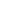 This request was reviewed on _________(date) and ______approved or ______not approved. If not approved, see comments below. Field Coordinator’s Signature__________________________________________Date______________Field Coordinator Comments: 